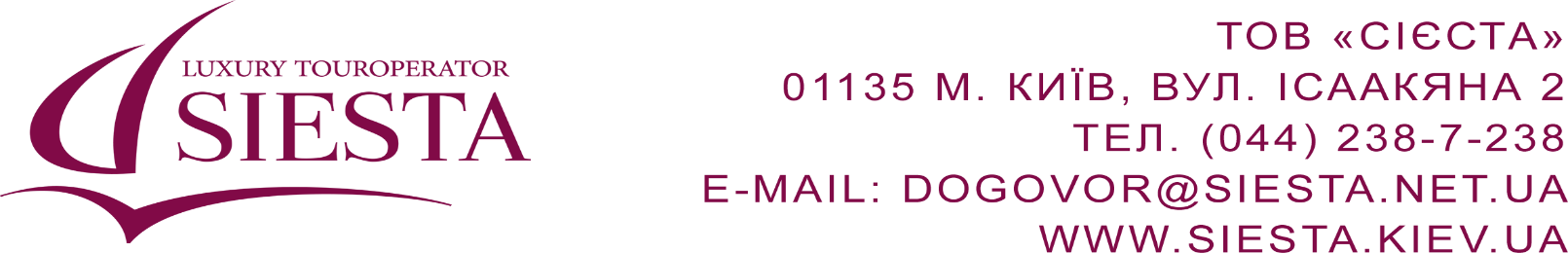 ПАМ'ЯТКА З ІСПАНІЇВ аеропорт необхідно приїхати за 3 години до вильоту. Стійка реєстрації закривається за 40 хвилин до вильоту. Рекомендуємо проходити онлайн-реєстрацію за 24-30 годин до вильоту на сайті авіакомпанії. Деякі авіакомпанії стягують додаткову плату за реєстрацію в аеропорту.Після прильоту Ви проходите паспортний контроль. Необхідні документи: закордонний паспорт; імміграційна карта (видається в літаку незадовго до посадки).У випадку, якщо для вас заброньований Shuttle Bus, ви знайдете інструкцію в оригінальному квитку Shuttle компанії.Після проходження паспортного контролю не забудьте забрати багаж. Якщо вашого багажу немає вже підозріло довго, то необхідно звернутися до представника авіакомпанії, що перевозила вас, або до співробітника стійки розшуку багажу Lost & Found, яка є практично в кожному міжнародному аеропорту. Там необхідно заповнити акт розшуку багажу. В акті вказуються зовнішні прикмети валізи: форма, колір, матеріал, дані про іменну бирку, наявність або відсутність коліс та ручок. Пасажир також зобов'язаний пред'явити представнику авіакомпанії відривний талон багажної бирки, наклеєний на обкладинку авіаквитка. Акт необхідно скласти у двох екземплярах – один залишається у співробітника Lost & Found, другий залишити у себе.Прибуття до готелю. В  готелі для поселення пред'явіть на Reception свій паспорт та ваучер. Час реєстрації (check in time) -14:00 -15:00. Також рекомендуємо взяти візитну картку готелю, за допомогою якої ви легко повернетесь до готелю з будь-якої частини курорту. При поселенні або при виїзді сплачується туристичний збір, він не входить у вартість турів , орієнтовна вартість з людини за добу від 1,2-5 євро , в залежності від рівню готелю.Страхування. Якщо під час Вашого відпочинку з Вами стався страховий випадок, Вам необхідно звернутися до лікаря в готелі, або в іншому місці, попередньо зателефонувавши до представництва страхової компанії за телефонами вказаними у вашому страховому полісі. Повідомте російськомовного оператора Ваше місцезнаходження та номер страхового поліса. Зберігайте чеки після оплати медичних послуг. Детальну інформацію про умови страхування та правила поведінки у разі виникнення страхового випадку Ви можете отримати з Вашого страхового полісу. Просимо звернути Вашу увагу, що цей дзвінок необхідно зробити не пізніше 24 години з моменту настання страхового випадку!За один день до Вашого зворотного вильоту Ваш гід залишить інформацію  на рецепшні  про час зворотного трансферу до аеропорту. Вам необхідно буде перебувати у вказаний час вказаної зупинки, з якою Вас забере автобус, або ви можете перевірити ще раз час трансферу в інформаційній книзі або на інфостенді компанії.Час зустрічі в холі готелю для відправки в аеропорт вам необхідно уточнити за телефоном у представника компаніУВАГА: Вам потрібно пам'ятати, що check-out (офіційний час, коли необхідно звільнити номер) у більшості готелів 10:00. Точний час у конкретному готелі обов'язково треба з'ясувати на рецепції готелю. За 10-20 хвилин до призначеного часу бажано спуститися з речами до холу. У стійки адміністрації Ви повинні будете сплатити всі рахунки за додаткові напої, міні-бар, телефонні переговори тощо. та здати ключ від номераПравила митниці. Митні правила Іспанії не забороняють вільне вивезення валюти – як національної (євро), так і іншої. Для осіб, які в'їжджають із країн, що не входять до зони Євросоюзу, ввезення сум вище 10 тисяч євро має супроводжуватися обов'язковим декларуванням цих сум.Безмитне ввезення. Туристам старше 17 років, які в'їжджають не із зони Євросоюзу, можна ввозити (на вибір) 1 літр міцного алкоголю (понад 22%), 2 літри кріпленого вина, лікеру або столового вина. При в'їзді із зони Євросоюзу можна ввозити 10 літрів міцного алкоголю (понад 22%), 20 літрів кріпленого вина, 90 літрів столового вина, 60 літрів ігристого вина, 110 літрів пива. можна ввозити без мита (на вибір) 200 сигарет, 100 сигарил, 50 сигар або 250 гр. тютюну.При в'їзді із зони Євросоюзу можна ввозити (на вибір) 800 сигарет, 400 сигарил, 200 сигар або 1 кг тютюну. На територію Іспанії можна ввозити 500 гр. кави чи 200 гр. кавового екстракту (туристам віком від 15 років), 100 гр. чаю чи 40 гр. чайного екстракту. Також в Іспанію можна ввозити 50 мл парфумів і 250 мл туалетної води. Щодо речей особистого користування, їхня загальна вартість не повинна перевищувати 175 євро на одну дорослу людину та 90 євро на дитину до 15 роківБажаємо Вам приємного відпочинку!